Meadowdale HS
Sports BoostER CluB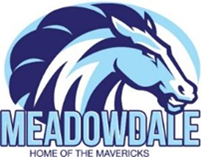 Date: 03/13/2023Time: 6:35 PMFacilitator: Jenny Armstrong, Co-PresidentTheresa Kennebrew, Co- President | Rachel Broderhausen, Treasurer | Nicole Honeycutt, SecretaryHigh School Staff Present:Mike Nelson, Athletic Director6:35 PM Jenny A6:35 PMTreasurer Report – Donation to ESDF – 4 Students from each HS will receive 1,000$ scholarship. Teams donate a flat % across the board and boosters will pick up the remaining to fund one $1,000 scholarship.Rachel B.6:40 PMAD Report: Football Coach has been hired – Dustin McGee from Centralia WA. Athletes meet and greet 2pm.Community Meet and Greet after June, Coach would like to have his family present and will coordinate a date/time.Email will be sent to players and roster.Spring Sports04/27 8th grade families are welcomed to attend informational meet and greet at HSNext steps for parents with sports.Mike N.6:45 PMFeedbag:  That’s a wrap for fall. Spring would like to sell items at Baseball games. Concession stand and storage space at the stable has been organized and cleared ready for fall 2024.Theresa K.6:48 PMAthlete of the Month:Feb email to parent liaison, coordinate with coaches for higher level of participation.
Mike N.6:50 PMAuction Committee Update:Raffle tickets have arrived.Secured Auctria as vendor for Auction website hosting: Paddles4MavsVideographer is free – will come to HS to film all sports programs.Food Truck – date/time – 05/21 5-10PMDJ SecuredEmail: mavsboosterauction@gmail.comCookie Dash, all teams will bring a dozen cookies for dessert.Jess S. 6:54 PM LSU – MHS – Roberto would like to utilize basketball hoops to increase opportunities on campus for students to be actively engaged during Lunch/AT. Positive solutions at the HS level for engagement.Rachel B6:56 PMUpcoming Events:
MHS Staff Appreciation Luncheon on 05/12 – PRG Run – 10:20 Luncheon.Rachel B6:58 PMNominations for Board:President/Co President – interested in running - email mavsmembership@gmail.com, April Announcement, May VoteTreasurer – consider having interested volunteers shadow, or support a board role.Rachel B7:00 PM 	Senior Sports Night:Date: 05/31 – WednesdayNeed Committee, food, volunteers.Invitations will be sent by Pat Martin, HS has list of Seniors and InvitationPhoto Booth, District Awards, Mr Hummel and Avens Family, Slide Show, 40th Annual Senior NightRachel B and Mike N7:07 PMIntroductions and Discussion with Paddles Up Committee.Rachel B7:15 PMMeeting Adjourned.Jenny A.